         Nos Glaces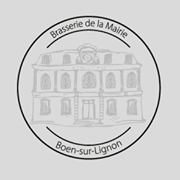 2 boules : 3.20€		3 boules : 4.50 €		4 boules : 5.50 € Chocolat Liégeois : Glace Chocolat- Sauce chocolat - Chantilly 	        	        	           5.50 € Café Liégeois : Glace Café – Café - Chantilly	                                                      5.50 €Caramel Liégeois : Glace Caramel- Sauce chocolat - Chantilly	                             5.50 €Dame Blanche : Vanille - Sauce chocolat - Meringue - Chantilly                           6.00 €Gourmande : 4 boules au choix – Coulis ou Sauce choc – Chantilly                      7.00 €Forézienne : Vanille, Fruits Myrtilles, Coulis, Chantilly	                                     7,50 €La Fruit sec : Glace pistache –Glace noisette – Glace Marron – Sauce –Chantilly   7.50 € L’Ardéchoise : Glace vanille- glace Marron – Marron – Chantilly                          7,50 €La Piémontaise : Glace noisette- Glace vanille-  Noisettes – caramel – Chantilly   7,50 €Iceberg : Menthe choc - Sauce chocolat - Get 27 - Chantilly 		                            8.00 €Colonel : Sorbet  Citron - Vodka 						                            8.00 €Surprise: Selon l’humeur du patron ou de la serveuse                                            10.00 €NOS PARFUMS :  Vanille bourbon, Chocolat noir, Caramel beurre salé, Café, Noisette, Miel, Choco Rocher, Nutella, Noix de coco, Menthe chocolat, Rhum raisin, Pistache , Marron, Bubble Gum, Schtroumpf Fraise, Framboise, Citron vert, Ananas rôti, Myrtille, Mangue, Fruit de la passion, Litchi, Hibiscus, Citron Basilic Toute l'équipe de la brasserie de la mairie vous souhaite de passer un bon moment, midi et soir. Nous essayons au maximum de travailleravec des produits locaux et frais afin que vous repartiez avec l'envie  derevenir nous voir. N'hésitez pas à commenter sur nos pages "Facebook- Solocal"